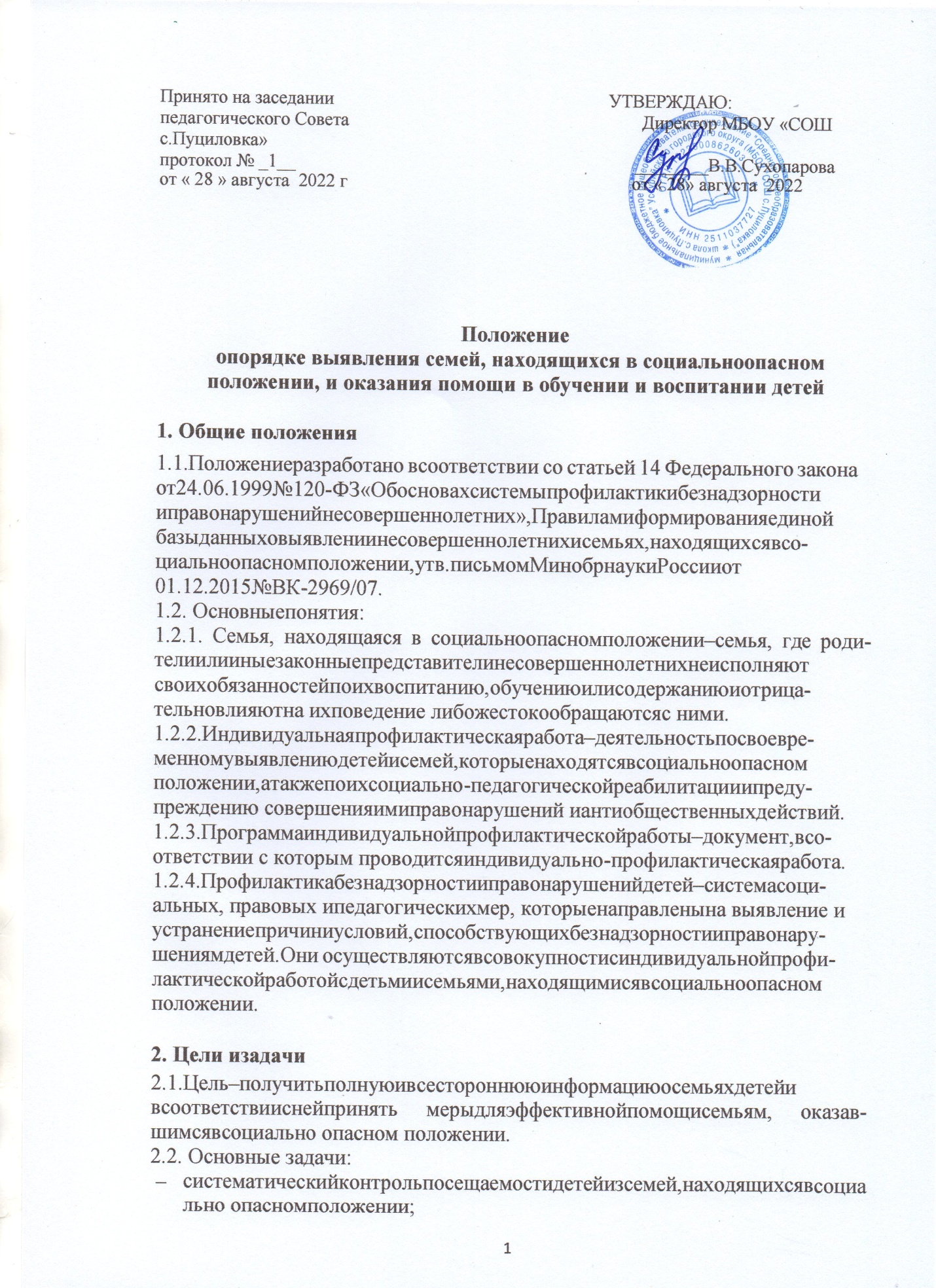 Принято на заседании                                                            УТВЕРЖДАЮ:                            
педагогического Совета                                                                Директор МБОУ «СОШс.Пуциловка»
протокол № _1__                                                                          ________В.В.Сухопароваот « 28 » августа  2022 г                                                              от « 28» августа  2022Положениеопорядке выявления семей, находящихся в социальноопасном положении, и оказания помощи в обучении и воспитании детей1. Общие положения1.1.Положениеразработановсоответствиисостатьей14Федеральногозакона от24.06.1999№120-ФЗ«Обосновахсистемыпрофилактикибезнадзорности иправонарушенийнесовершеннолетних»,Правиламиформированияединой базыданныховыявлениинесовершеннолетнихисемьях,находящихсявсо-циальноопасномположении,утв.письмомМинобрнаукиРоссииот 01.12.2015№ВК-2969/07.1.2. Основныепонятия:1.2.1. Семья, находящаяся в социальноопасномположении–семья, где роди-телиилииныезаконныепредставителинесовершеннолетнихнеисполняют своихобязанностейпоихвоспитанию,обучениюилисодержаниюиотрица-тельновлияютна ихповедение либожестокообращаютсяс ними.1.2.2.Индивидуальнаяпрофилактическаяработа–деятельностьпосвоевре-менномувыявлениюдетейисемей,которыенаходятсявсоциальноопасном положении,атакжепоихсоциально-педагогическойреабилитацииипреду-преждению совершенияимиправонарушений иантиобщественныхдействий. 1.2.3.Программаиндивидуальнойпрофилактическойработы–документ,всо-ответствии с которым проводитсяиндивидуально-профилактическаяработа. 1.2.4.Профилактикабезнадзорностииправонарушенийдетей–системасоци-альных, правовых ипедагогическихмер, которыенаправленына выявление и устранениепричиниусловий,способствующихбезнадзорностииправонару-шениямдетей.Ониосуществляютсявсовокупностисиндивидуальнойпрофи-лактическойработойсдетьмиисемьями,находящимисявсоциальноопасном положении.2. Цели изадачи2.1.Цель–получитьполнуюивсестороннююинформациюосемьяхдетейи всоответствииснейпринять мерыдляэффективнойпомощисемьям, оказав-шимсявсоциально опасном положении.2.2. Основные задачи:систематическийконтрольпосещаемостидетейизсемей,находящихсявсоциально опасномположении;1периодическаяпроверкажилищно-коммунальныхусловийпроживания детей;поэтапныйконтроль выполнения родительских обязанностей; выявление исоставление списка асоциальныхсемей;оказание помощи восвоенииобразовательной программыдетямиз асоци-альныхсемей;оказание помощи асоциальным семьям вобучении ивоспитании детей.3. Порядок выявления семей, оказавшихся в социальноопасном положении, и оказания помощи в воспитании детей3.1.Уполномоченныйпозащитеправучастниковобразовательныхотноше-ний:3.1.1.Оказываеторганизационно-методическуюпомощьвоспитателямвра-боте снеблагополучнымисемьямии семьямигруппыриска.3.1.2.Ведет анализусловийипричинпроблемывсемьеиопределяетмерыпо ихустранению.3.1.3.Обеспечиваетучетианализинформацииодеятельностидетскогосадав сферепрофилактики безнадзорности иправонарушенийдетей.3.2. Старший воспитатель ивоспитатели:3.2.1.Анализируют информациюоребенкеиегосемьес цельювыявлениясе-мей, которые находятся в социально опасномположении.3.2.2. Проводят мониторингпосещаемости воспитанниковдетскогосада. 3.2.3. Выясняют причиныотсутствия ребенка вдетскомсаду.3.2.4.Знакомятродителейсправамиребенкавсемье,привлекаютпсихологак коррекцииповедения ребенка вдетскомсаду.3.2.5.Проводятиндивидуальныепрофилактическиепредупредительныебе-седы.3.2.6.Доводятдосведениязаведующегослучаиплохогообращениясребен-ком,побоев,случаинесвоевременногоприходазаребенкомвдетскийсад,слу-чаипоявленияхродителей вдетском садув нетрезвом виде.3.2.7. Посещают семью на домув случае необходимости. 3.3. Педагог-психолог:3.3.1. Проводитнаблюдение за поведениемдетейв группах.3.3.2. Оформляетпсихолого-педагогическую характеристику на ребенка.3.3.3.Проводитиндивидуальнуюпрофилактическуюработусдетьмиизсе-мей, находящихся всоциальноопасномположении.3.3.4.Осуществляетанкетированиеродителей,обработкуианализполучен-ныхданных. 3.3.5.Осуществляетдиагностическуюикоррекционнуюработусдетьмииихро-дителями.3.3.6.Проводитсродителямисемей,находящихсявсоциально опасномполо-жении,индивидуальныеконсультации.3.4. Медицинскаясестра:3.4.1. Отслеживает состояние здоровья ребенка.23.4.2.Ведетпросветительскуюработуоподдержанииздоровьяребенкадля родителей.3.4.3.Проводитмедицинскоеобследованиеребенкасцельювыявлениянаси-лия, жестокогообращения с детьми.3.5. Заведующий: 3.5.1. Информирует:органпрокуратуры – онарушенииправи свободдетей;комиссиюподеламнесовершеннолетнихизащитеихправ–овыявленных случаяхнарушенияправдетейнаобразование,отдых,жилищеидругих прав;органопекиипопечительства–овыявлениидетей,оставшихсябезпопе-ченияродителейили иныхзаконныхпредставителей, либонаходящихся в обстановке,представляющейугрозуихжизни,здоровьюилипрепятству-ющейихвоспитанию;органуправлениясоциальнойзащитойнаселения–овыявлениидетей, нуждающихсявпомощигосударствавсвязисбезнадзорностьюилибес-призорностью,атакжеовыявлениисемей,находящихсявсоциально-опас-номположении;органвнутреннихдел–овыявленииродителейдетейилииныхихзакон-ныхпредставителей ииных лиц, жестокообращающихся с детьми и(или) вовлекающихихвсовершениепреступленияилиантиобщественныхдей-ствийилисовершающихпоотношению к ним другие противоправные де-яния,атакжеодетях,совершившихправонарушение илиантиобществен-ныедействия;органуправленияздравоохранением–овыявлениинесовершеннолетних, нуждающихсявобследовании,наблюденииилилечениивсвязисупотреб-лениемалкогольнойиспиртосодержащейпродукции,пиваинапитков,из-готавливаемыхнаегооснове,наркотическихсредств,психотропныхи одурманивающихвеществ.органуправленияобразования–о выявлении несовершеннолетних,нужда-ющихсявпомощигосударствавсвязиспрекращениемпонеуважительнымпричинам посещенияДОУ.3.5.2.Проводитагитационнуюработусредиродителей(законныхпредстави-телей).3